هو الله تعالى شأنه العظمة والاقتدار الحمد لله الذي أرسلحضرت بهاءاللهأصلي عربي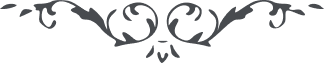 من آثار حضرة بهاءالله – لئالئ الحكمة، المجلد 2، لوح رقم (108)، الصفحة 218 - 219هو اللّه تعالی شأنه العظمة و الاقتدارالحمد للّه الّذی ارسل الحبیب برایات الآیات و جعله من عنده مبشّرا لیبشّر الکلّ بفضله و رحمته الّتی سبقت الارض و السّماء هو السّرّ الّذی بظهوره تزیّنت الارض و بصعوده و عروجه تشرّفت الافلاک به جرت انهار المعانی و البیان فی الامکان و ظهرت اسرار الرّحمن بین الادیان تعالی من ایّده و اقامه مقامه فی ناسوت الانشاء طوبی لمن عرف و تقرّب و ویل للمبعدین و بعد یا جاسم انّ المظلوم یسلّم علیک و یوصیک بالاخلاق الرّوحانیّة و الاعمال الطّیّبة بالاخلاق یظهر مقام الانسان اسمع و کن من العاملین اذکر نعمة اللّه علیک ثمّ اشکره و قل لک الحمد یا الٓهی بما خلقتنی و اظهرتنی و هدیتنی الی صراطک المستقیم اسئلک بانبیائک و خاتم رسلکبان تویّدنی علی ما تحبّ و ترضی ثمّ اجعلنی خاضعا خاشعا لما امرتنی به فی کتابک ای ربّ انا عبدک و ابن عبدک و ابن امتک فانزل علیّ من سماء جودک و سحاب رحمتک ما یقرّبنی الیک و یجعلنی معینا ناصرا خادما لعبادک انّک انت المقتدر علی ما تشاء لا اله الّا انت العلیم الحکیم .